((السيرة العلمية)) الاسم:   مها كريم جبار عباس الساعدي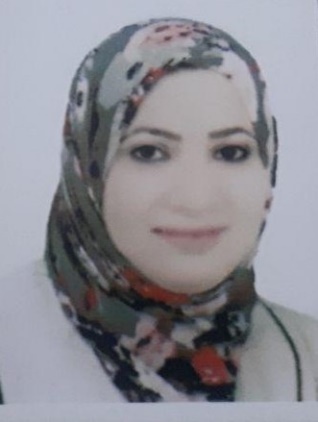 موقع العمل:  الجامعة التقنية الوسطى / كلية التقنيات الصحية والطبية / بغدادالشهادات:  بكالوريوس تقنيات الاسنان  / ماجستير تقنيات الاسناناللقب العلمي:    مدرس مساعدالتخصص العام:  تقنيات الاسنان التخصص الدقيق:  تقنيات صناعة الاسنان المجال البحثي:  المواد الطبية لصناعة الاسنان  (( Academic CV ))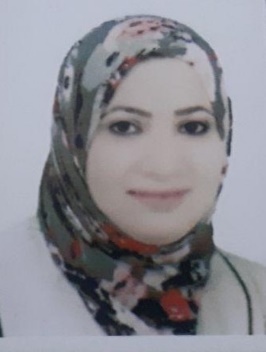 Name: Maha kareem jabbar abbas AL-SaadiEmployer: Middle Technical University/ College of Health and Medical Techniques	Academic degrees: BSc. Dental Technology / MSc. Dental TechnologyAcademic title: Assistant teacherResearch areas: Dental technologyالمواد الدراسية التي قام بتدريسها في الدراسات ((الاولية / العليا))الدراسة الاوليةالدراسة الاوليةالدراسة العلياالدراسة العلياالمواد الدراسية التي قام بتدريسها في الدراسات ((الاولية / العليا))1المادة السنيةالمواد الدراسية التي قام بتدريسها في الدراسات ((الاولية / العليا))2تشريح الاسنانالمواد الدراسية التي قام بتدريسها في الدراسات ((الاولية / العليا))3تقويم الاسنانالمواد الدراسية التي قام بتدريسها في الدراسات ((الاولية / العليا))4تيجان وجسورالمواد الدراسية التي قام بتدريسها في الدراسات ((الاولية / العليا))5المواد الدراسية التي قام بتدريسها في الدراسات ((الاولية / العليا))6المواد الدراسية التي قام بتدريسها في الدراسات ((الاولية / العليا))عدد الاشراف على طلبة الدراسات العلياماجستيردكتوراهعدد الاشراف على طلبة الدراسات العلياعدد البحوث المنشورةمحليعالميعدد البحوث المنشورة61المؤلفات والكتب وبراءات الاختراعالمؤلفات والكتب وبراءات الاختراعالمؤلفات والكتب وبراءات الاختراعالمؤلفات والكتب وبراءات الاختراعالمؤلفات والكتب وبراءات الاختراعالمشاركة في المؤتمرات 1بالبحوث التقنية يزدهر التعليم العالي في العراق26-27/10/2020المشاركة في المؤتمرات 2المشاركة في المؤتمرات المشاركة في المؤتمرات المشاركة في المؤتمرات Teaching ExperienceUndergraduate studiesUndergraduate studiesPost-graduate studies Post-graduate studies Teaching Experience1Dental materials1Teaching Experience2Crown and bridge2Teaching Experience3orthodontic3Teaching Experience4Dental anatomy4Teaching Experience55Post-graduate supervisions Master’s programPhD programPost-graduate supervisions Publications Local Journals International  Journals Publications 61Books and patents Books and patents Books and patents Books and patents Participation in conferences1With technical research, higher education is flourishing in Iraqi 26-27/10/2020 Participation in conferences2Participation in conferencesParticipation in conferences